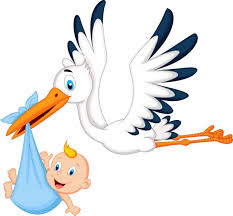 Přihláška na akci „Vítání občánků“                                                Jméno a příjmení zákonného zástupce .......................................................... Jméno a příjmení dítěte ..................................................................... Datum narození dítěte   ..................................................................... Adresa trvalého bydliště Brno – Kníničky, ul.  ................................................................. Kontakt na rodiče ……………………………………………………………….Vítání občánků je určeno pro děti s trvalým bydlištěm v Městské části Brno-Kníničky.Svým podpisem dávám souhlas s využitím osobních údajů, a to pouze pro účel administrace akce „Vítání občánků“. Souhlas je dáván ÚMČ Brno-Kníničky, Nová 11, 635 00 Brno.Souhlasím s pořizováním fotografií a videozáznamů z akce „Vítání občánků“, a dále souhlasím s jejich případným zveřejněním pro účely prezentace akce. Datum........................ 					Podpis......................................